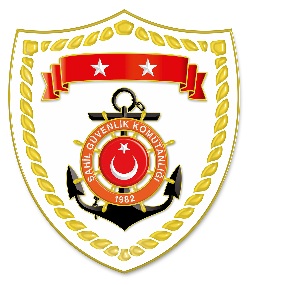 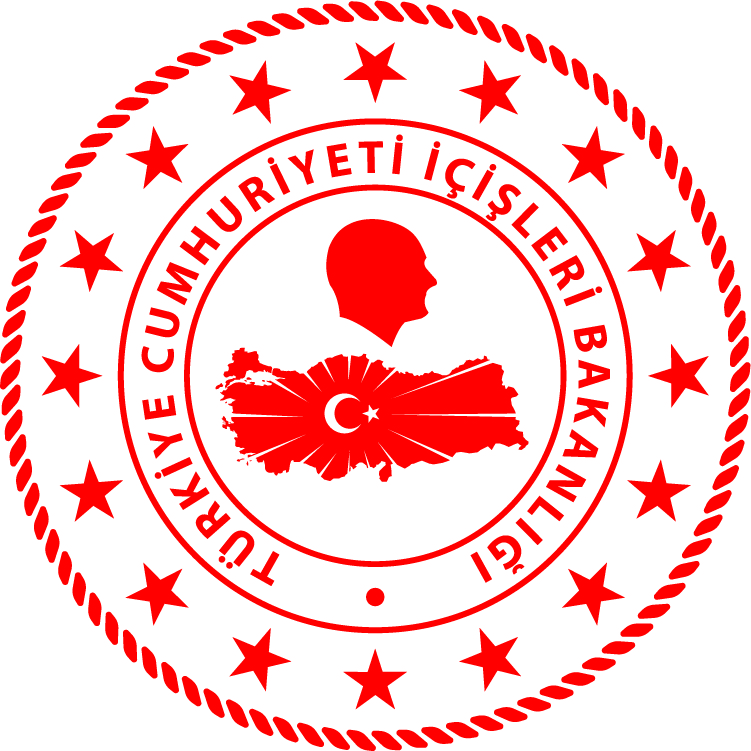 SG Ege Deniz Bölge Komutanlığı S.NoTARİHMEVKİ VE ZAMANOLAYTIBBİ TAHLİYE YAPILAN ŞAHISLARAÇIKLAMA124 Nisan 2024İZMİR/Aliağa18.30Rahatsızlanma1Aliağa açıklarında ticari gemide rahatsızlanan 1 şahsın tıbbi tahliyesi gerçekleştirilmiştir.